Отчет средней группы «Вишенка»на тему «Зимние забавы»                                     Будут игры, будет смех,
                                                    И веселые забавы приготовлены для всех.
                                                   Хороша красой своею наша Зимушка – зима,
                                                   Поиграть сегодня с нею собралась вся детвора.Зимние забавы - это торжество зимних видов спорта и развлечений, народные игры и зрелищные конкурсы для детей и взрослых. Зимние забавы - это торжество зимних видов спорта и развлечений, народные игры и зрелищные конкурсы для детей и взрослых. Игры со снегом запомнятся ребенку на всю жизнь. Были проведены беседы на тему «Зимние развлечения».  Для продолжения формирования знаний видов спорта (спортивных игр) на коньках, лыжах и различного типа санях, показаны иллюстрации зимних видов спорта. 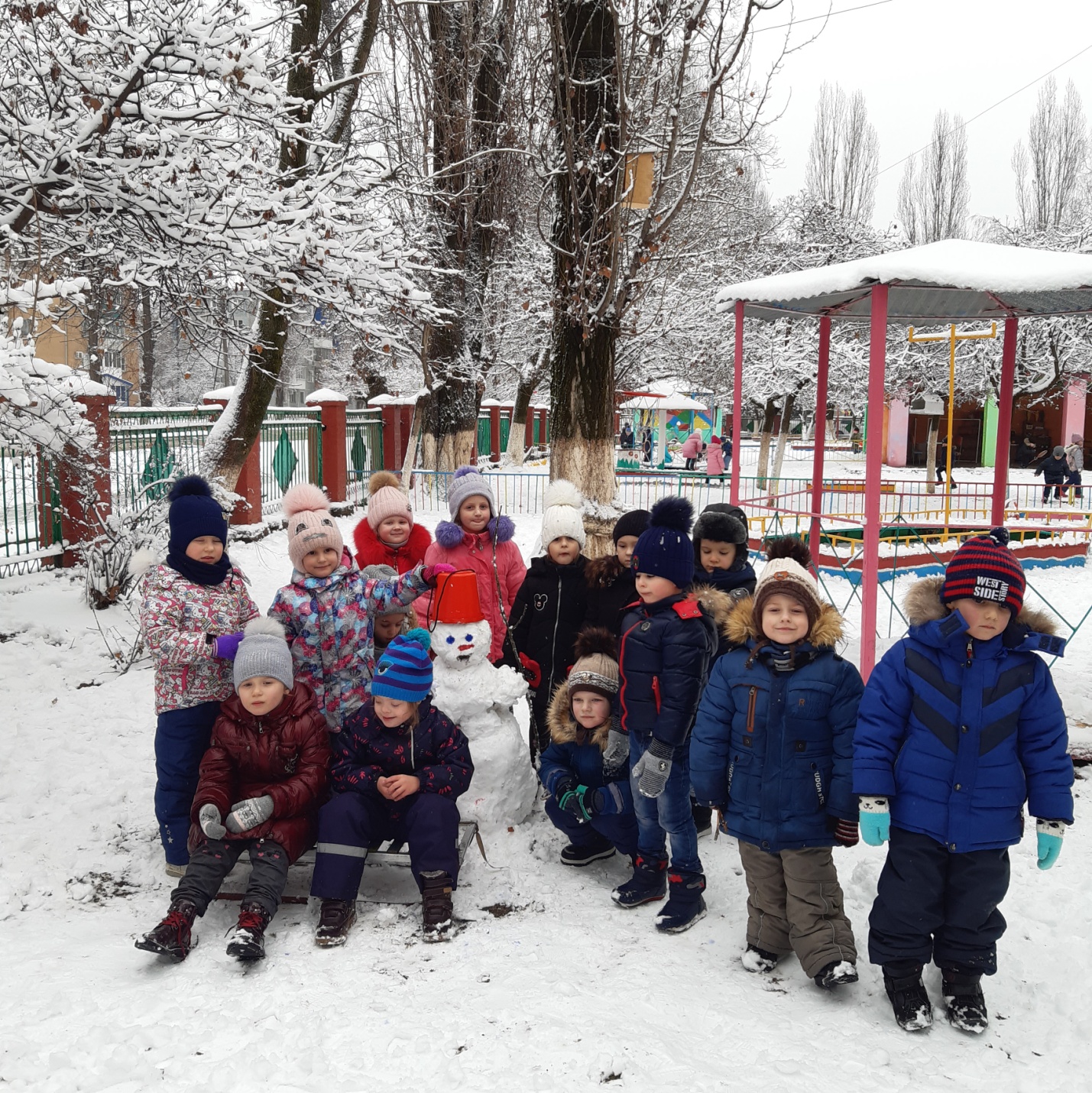 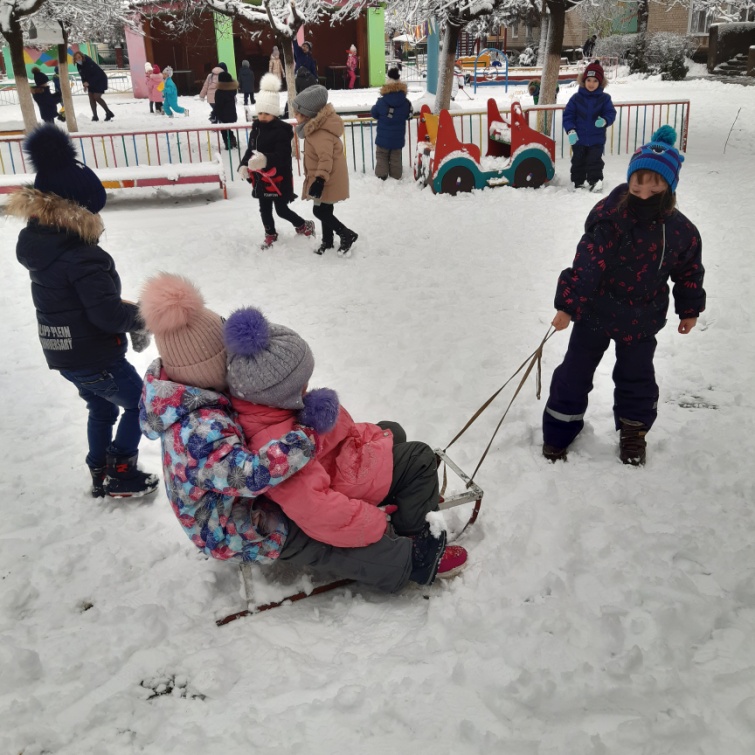 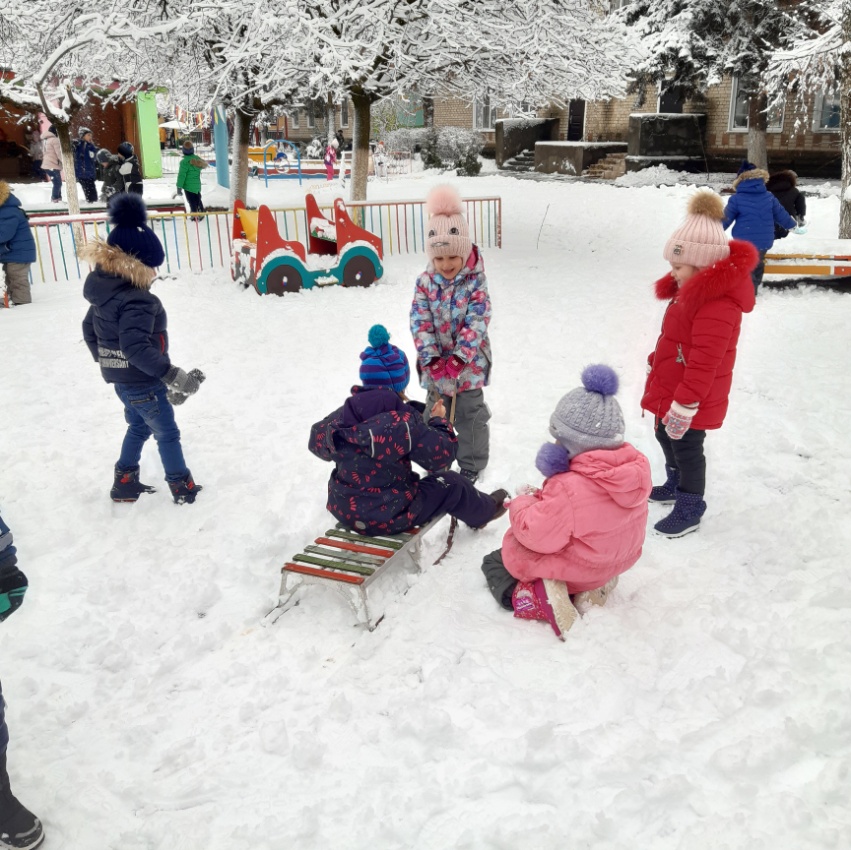 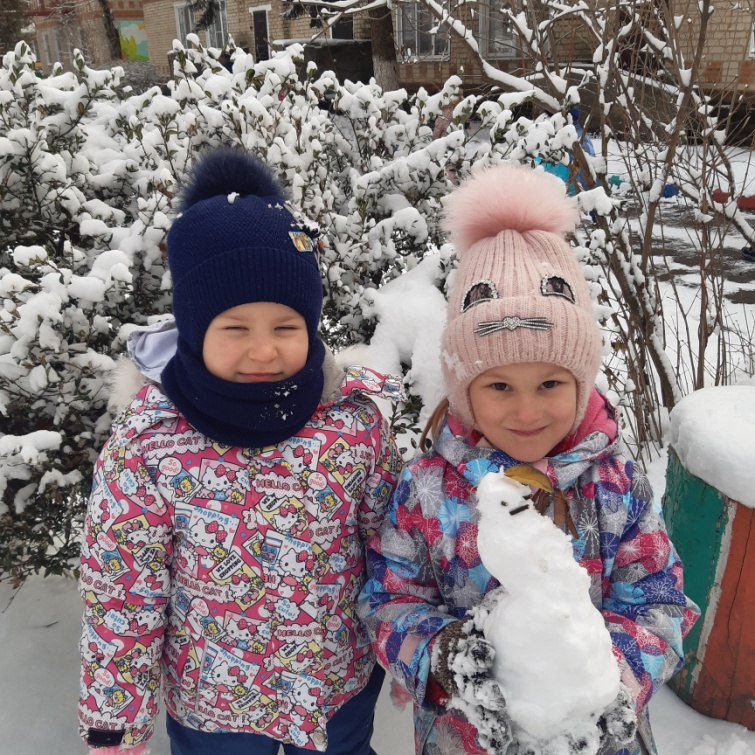 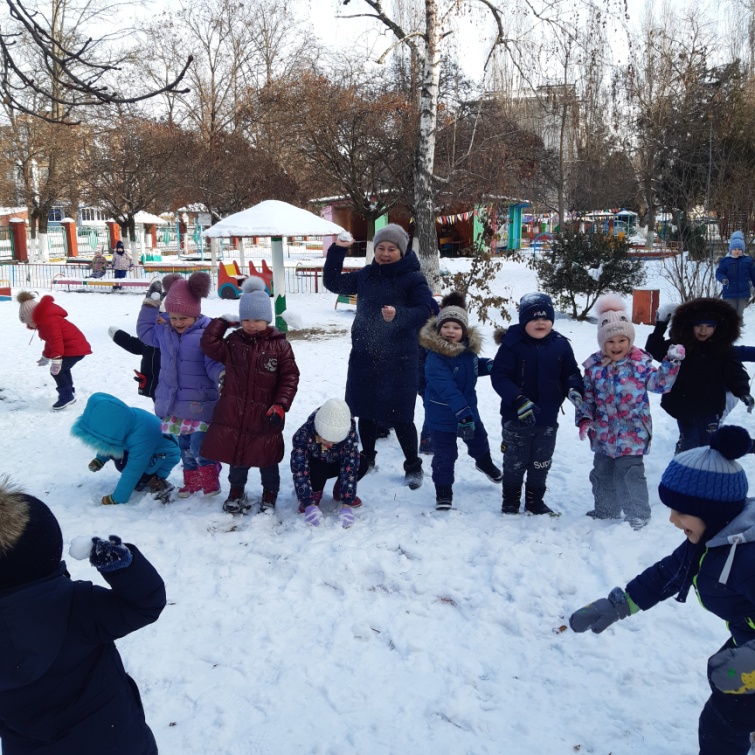 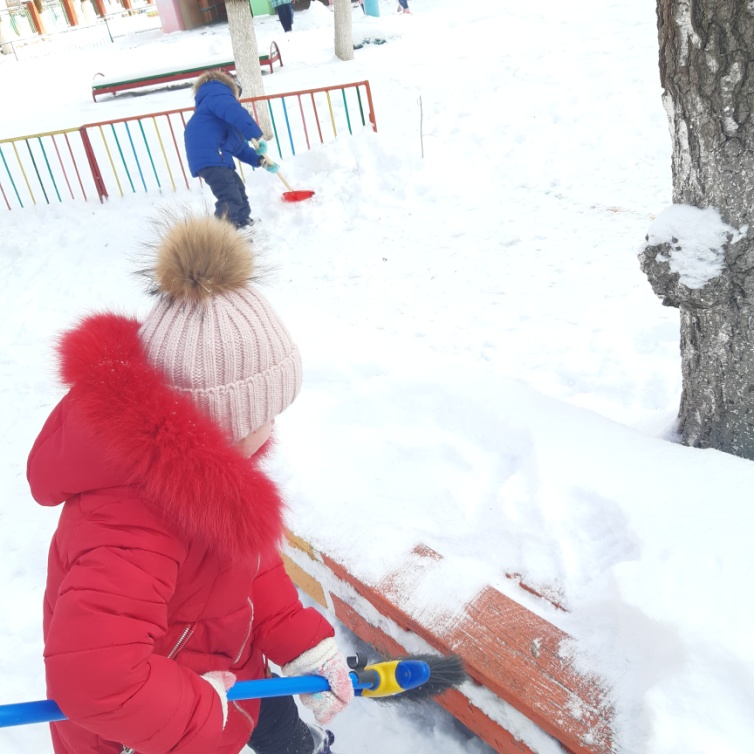 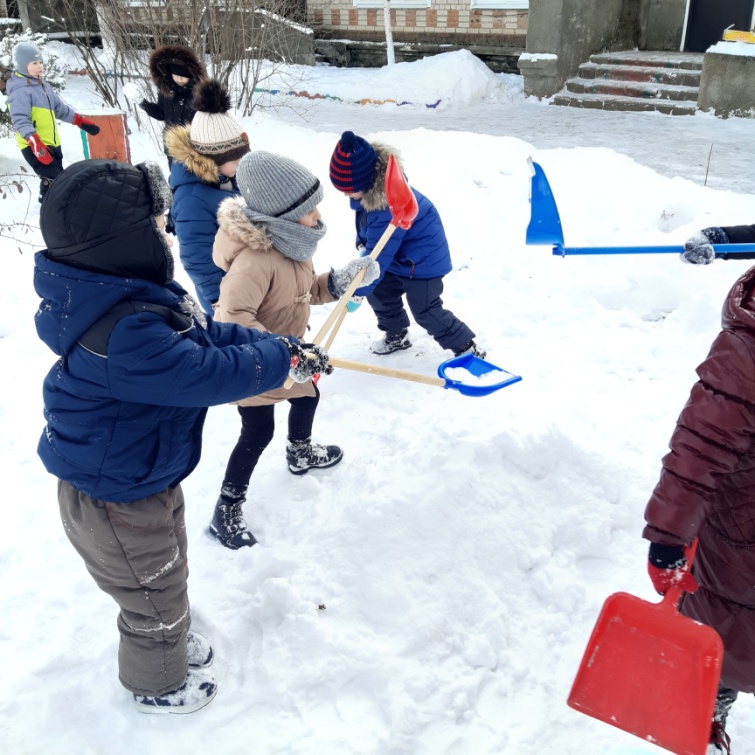 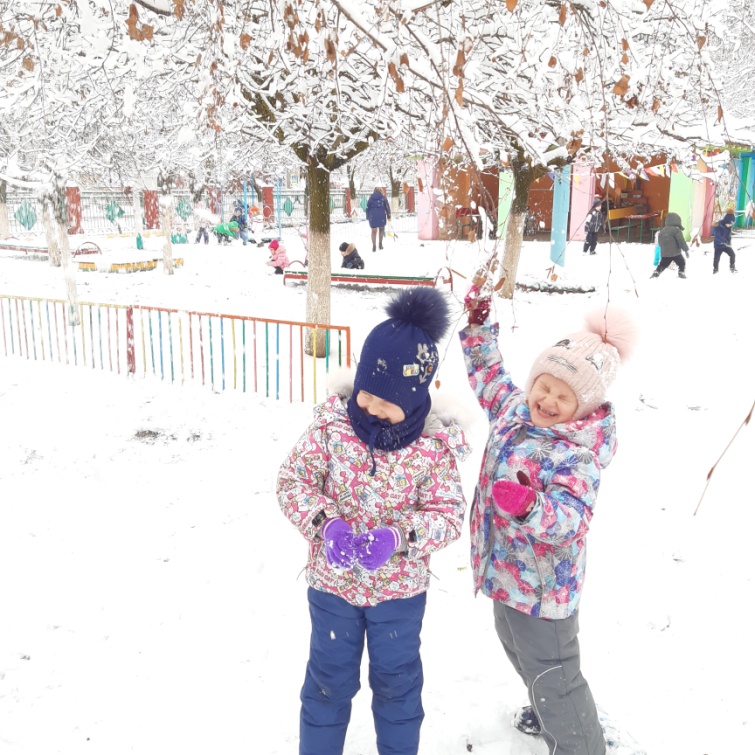 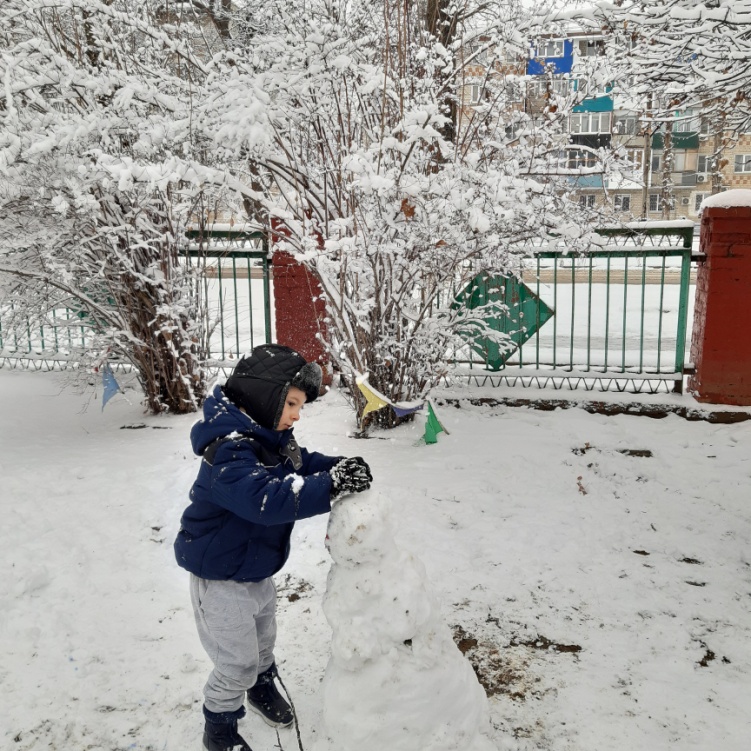 Спасибо за внимание!